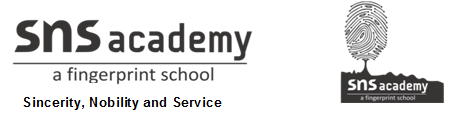 ANNUAL REVISION – 2019-20ANSWER THE FOLLOWING: 3 MARKS AND 5 MARKS:HISTORY1. What are the literary sources for the modern period? Write a note on time in History.2. What did the British stand to gain through the system of Subsidiary Alliance?3. How did Lord Dalhousie expand the British territories in India?4. What was the main reason for imposing land revenue on Indians?5. Why did the indigo cultivators revolt in Bengal? Was their movement successful?6. How was the Mahalwari system different the Ryotwari system?7. Discuss the role of tribal chiefs under the British.8. ‘The tribal were often caught in the cycle of debt.’ Explain.9. Write a short note on the progress of industries in British India.10. Discuss two factors that led to the decline of Indian textiles.11. What was the greased cartridges incident?12. List the economic and political causes of the Revolt of 1857.13. What were the educational guidelines laid down by the Wood’s Despatch?14. What changes did Delhi witness in the 20th century?15. Write a short note on Delhi after partition.16. Discuss Subhash Chandra Bose’s contribution to the Indian freedom struggle.17.  Who were the Moderates? Why were they called so? Write any three demands of the Moderates.18. Discuss five factors that led to the rise of nationalism in India.19. Write a short notes on – the Khilafat Movement, Purna Swaraj.20. Write a short note on Jallianwala Bagh Massacre.21. Write about any two problems that needed immediate solution in post-partition India.22. What do you understand by the policy of non-alignment?23. MAP WORK: (Only identification)a) Jhansi       b) Lahore     c) Bombay     c) Calcutta      d) Madrase) Nagpur      f) Satara      g) Amritsar      h) Kheda    i) Ahmadabadj)  Champaran     k) Chauri Chaura  